   State of California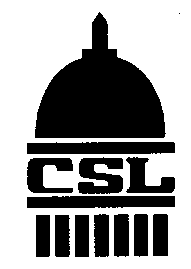    California Senior Legislature   1020 N Street, Room 513, Sacramento, CA 95814   Phone (916) 552-8056    Fax (916) 552-8013www.4csl.org JOINT RULES COMMITTEE TELECONFERENCE MEETING MINUTESMay 14, 201510:30AM-3:30PMChair:  Senior Assembly Member Lauren RolfeVice Chair:  Senior Senator Michael LePeilbetVice Chair:  Senior Assembly Member Ellie BlochCall To OrderThe Joint Rules Committee Meeting was called to order by Chair, SA Rolfe at 10:05 a.m.Invocation by SS HurstPledge of Allegiance was led by SS LePeilbetRoll Call	Present:	Senior Senators:  Sonja Martin, Michael LePeilbet, Allan 				Hurst	Senior Assembly Members:   Charles Molnar, Joan 	Yacovone (A), Shirley Krohn, Lauren Rolfe, Anne Warren	Staff:  Janice Bailey, Staff Services ManagerExcused Absences:	Allan Bortel, Ellie Bloch, Kitty Mesler(A), 	Bernard Weintraub, Jack Alderson, Joanna Kim-Selby (A), Alice 	Loh
	A quorum was established.IntroductionsNo guests were present.Public Comments		None.Discussion/Action ItemsApprove Agenda of May 14, 2015	SS LePeilbet moved to approve the agenda.  SA Yacovone seconded the motion.  Agenda approved as presented.	Record of Vote:Approve Minutes of March 25, 2015 JRC Meeting	SS LePeilbet moved to approve the minutes as presented.  SA Krohn 	seconded the motion.  Minutes approved as presented.	Record of Vote:CorrespondenceA.	Chair Rolfe reviewed correspondence from SS Dahlgren regarding $117,000 reduction.B.	Chair Rolfe reviewed email from SA Rosenberg regarding strong opposition to cancellation of the annual session. Chair Rolfe noted that all member comments were forwarded to JRC members in advance of the meeting for review.      IX.	     Sub-Committee Reports		A.	Budget and Finance			SSM Bailey provided brief recap of April Budget Reports and 				current FTB donations.  Information provided was summarized in the 				May 12, 2015, Budget & Finance Report (copy attached).		B.	Fund Development			SS Bortel absent -No report provided.		C.	Public Relations			SA Krohn reviewed her written report.  Majority of functions this 				reporting period revolved around Senior Rally Day promotions, 				sponsors, attendees and working with her county.  She noted that for 				media to pick up “the story”, we must pick out a strong issue that will 				attract attention and gain visibility.		D.	Policies and Procedures			SA Bloch is absent – no report.  It was noted that Bylaws Change 				Forms are due by July 31, 2015.		E.	Session Planning			SS Martin and Chair Rolfe, reviewed the Alternative Session Process.  			SS Martin moved that the process move from draft to formal.  SS 				LePeilbet seconded the motion.  Motion carried			Record of Vote:     X.		Legislative Committee Report			Chair Warren reported that members are receiving legislative updates 			weekly.  1 bill has failed, 1 withdrawn, Marcia’s bill on prescriptions will 			be resubmitted.  10 bills authored this year, up from 6 last year.  Chair 			Warren suggested that members could look at CSL bills that have 				been chaptered and publicize by topic.    XI.		Chair’s Report		A.	Chair Rolfe reported that Senior Rally Day was a big success.  Good 				job for 1st year.  SA Warren made recommendation that CSL plan on 				doing it next year and expand visibility, encourage more seniors to 				attend, fundraiser with low expense.  SA Krohn suggested that CSL 				might partner with another organization.			SA Warren moved that we plan on having Senior Rally Day next year.  			SA Molnar seconded the motion.Record of Vote:    XII.		Old Business		A.	DGS Contract Inter-Agency Agreement			SSM and JRC Chair provided detail on options to reduce the cost of 				the CFS contract.  Given DOFs directive, the CSL may have to stay 				under DGS/CFS for this year.   XIII.		New Business		A.	SA Warren noted that she and SA Krohn are working on a legislative  			intern program.		B.	SA Molnar suggested that CSL promote to the general public via PSAs 		year-round spending as little funds as possible.  		C.	After lengthy discussion, group concurred that no additional effort to 				change the fund name at this time.  Effort and emphasis needs to be 				on promoting the current name and location.Meeting was adjourned at 1:03pm.SA=Senior Assembly MemberSS=Senior SenatorSSM=Staff Services ManagerYesNoAbstentionHurstMolnarMartinYacovoneLePeilbetKrohnRolfeWarrenYesNoAbstentionHurstMolnarMartinYacovoneLePeilbetKrohnRolfeWarrenYesNoAbstentionHurstMolnarMartinYacovoneLePeilbetKrohnRolfeWarrenYesNoAbstentionHurstMolnarMartinYacovoneLePeilbetKrohnRolfeWarren